Scottish Fencing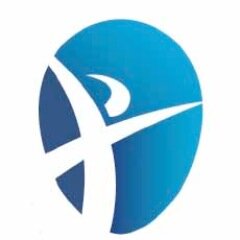 Role Description – Volunteer SGB Lead Safeguarding OfficerScottish Fencing will:Ensure there are policies, procedures, systems, structures, resources, and personnel in place to promote the welfare and protection of everyone taking part in fencing.Actively work jointly with parents/carers and other agencies through joint planning, training, and monitoring of their arrangements for the protection of everyone. Ensure there are quality assurance mechanisms in place to monitor, review and evaluate arrangements for the protection of everyone. The Lead Safeguarding Officer for Scottish Fencing will:ResponsibilitiesSupport the Scottish Fencing Board with the effective development and implementation of Safeguarding policies and procedures throughout the sport in ScotlandSupport Scottish Fencing to achieve and maintain Safeguarding standards.Implement the SGB adult and child safeguarding policies and procedures within the national organisationEncourage good practice by promoting and championing the safeguarding policies and proceduresMonitor and review the Scottish Fencing safeguarding policies and procedures to ensure they remain current and fit for purposeRegularly report to the Scottish Fencing Board and work with Management/Committee/Board to develop and continually improve the culture around wellbeing and protection of children and young peopleRaise awareness of the Lead SGB Safeguarding Officer role to parents/carers, adults, and children involved in the organisationRaise awareness of the Codes of Conduct for working with children and adults to parents/carers, adults and children involved in the organisationChallenge behaviour which breaches the Codes of ConductKeep abreast of developments in the field of adult and child safeguarding by liaising with the Child Wellbeing and Protection in Sport service and attending relevant training or events Organise/signpost appropriate safeguarding and child wellbeing and protection training for clubs and volunteers Respond appropriately to disclosures or concerns which relate to the wellbeing of any individual Maintain confidential records of reported cases and action takenWhere required liaise with statutory agencies and ensure they have access to all necessary informationSupport affiliated clubs and their Welfare OfficersLiaise with British Fencing on safeguarding matters as requiredBe a second signatory for the PVG scheme if requiredConfidently assess the suitability of an individual to work with children and young people.Understand legal responsibilities relating to PVG checks or referrals to Disclosure Scotland Recognise ways in which club culture influences the wellbeing and protection of children and identify methods for effecting cultural change in this important areaPerson SpecificationThe ability to build relationships with Management/Committee/Board members, parents/carers, children and adults working/volunteering with children and adults across fencing in ScotlandAn interest in the wellbeing of adults and children and in safeguarding and child protection mattersA willingness to challenge opinion, where necessary, and to drive the welfare and safeguarding agendaStrong listening skills and the ability to deal with sensitive situations with integrityThe confidence and good judgment to manage situations relating to the poor conduct/behaviour of others towards an adult/childSkills/ExperienceRelevant qualification in Child Wellbeing and Protection or previous experience or exceptional work experience relating to child wellbeing in a sports settingKnowledge of the Protection of Vulnerable groups (Scotland) Act 2007 in relation to regulated work roles and the referrals processKnowledge of child and adult wellbeing ideally within the sports industryExcellent interpersonal, communication and presentation skills with the ability to relate well to staff at all levels and to Scottish Fencing board membersAttend relevant training to fulfil the role of Lead SGB Safeguarding OfficerWillingness to challenge opinion, where necessary, and to drive the safeguarding agenda.Experience of working with childrenThe postholder will require a Disclosure Check with Scottish Fencing